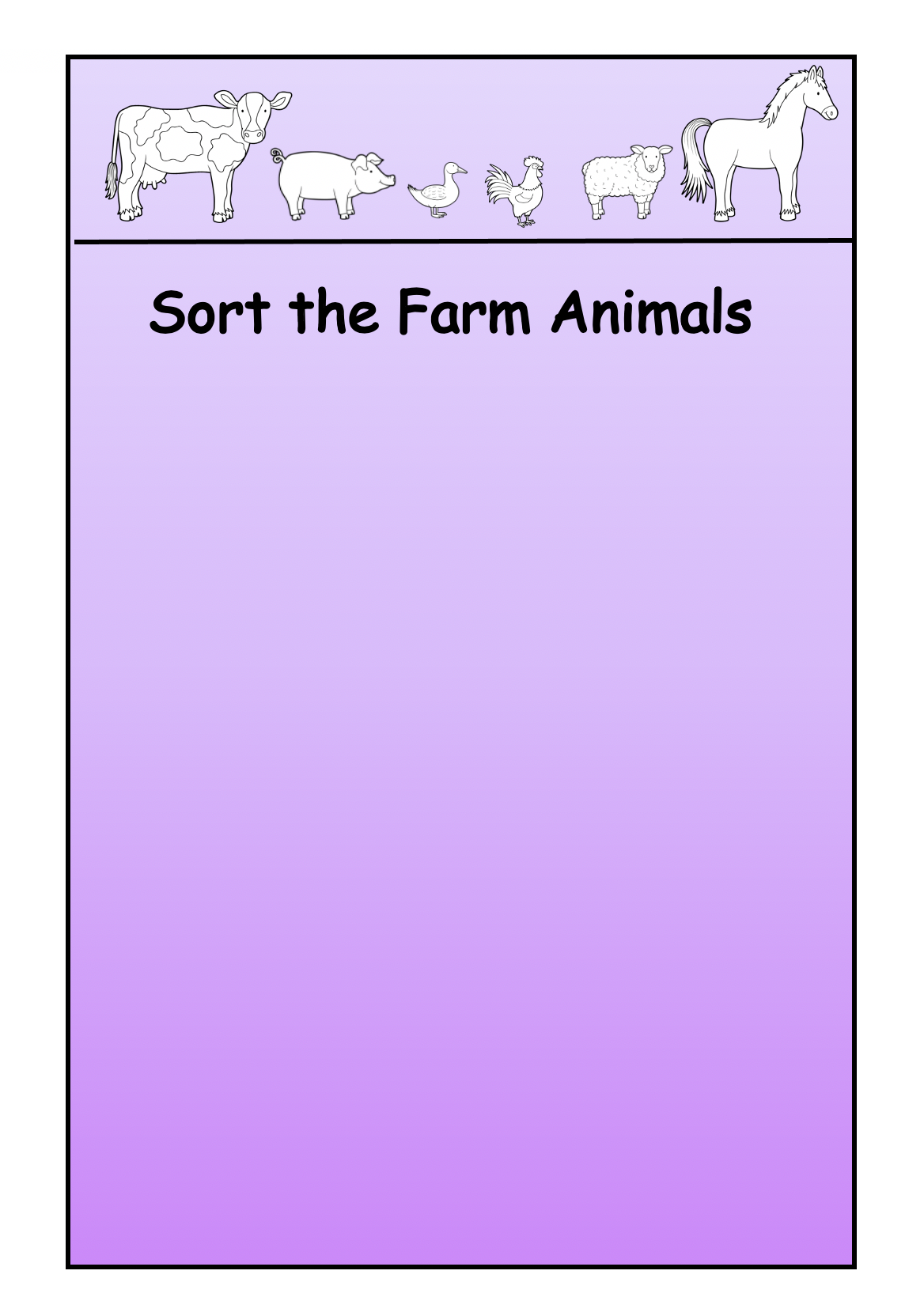 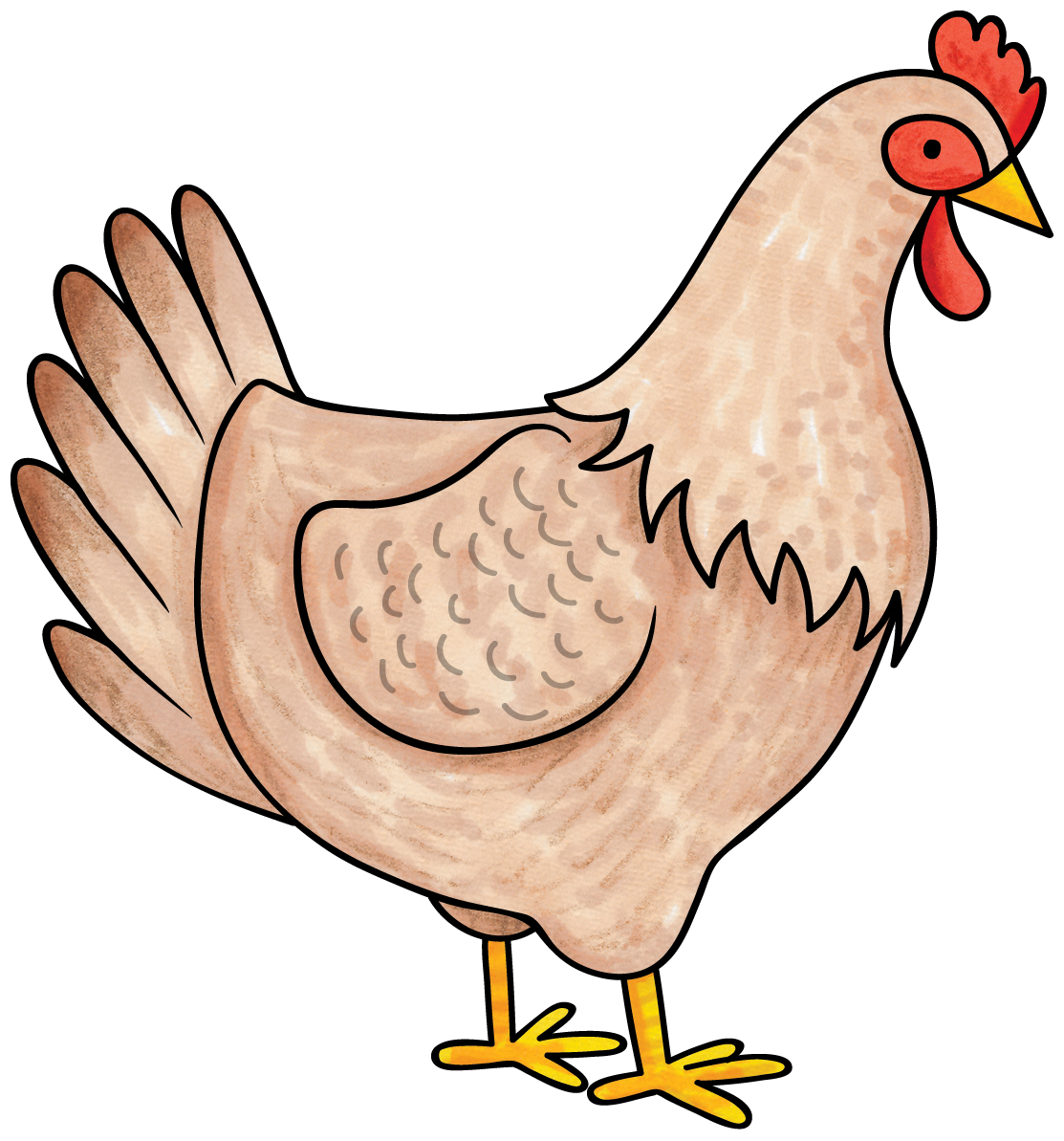 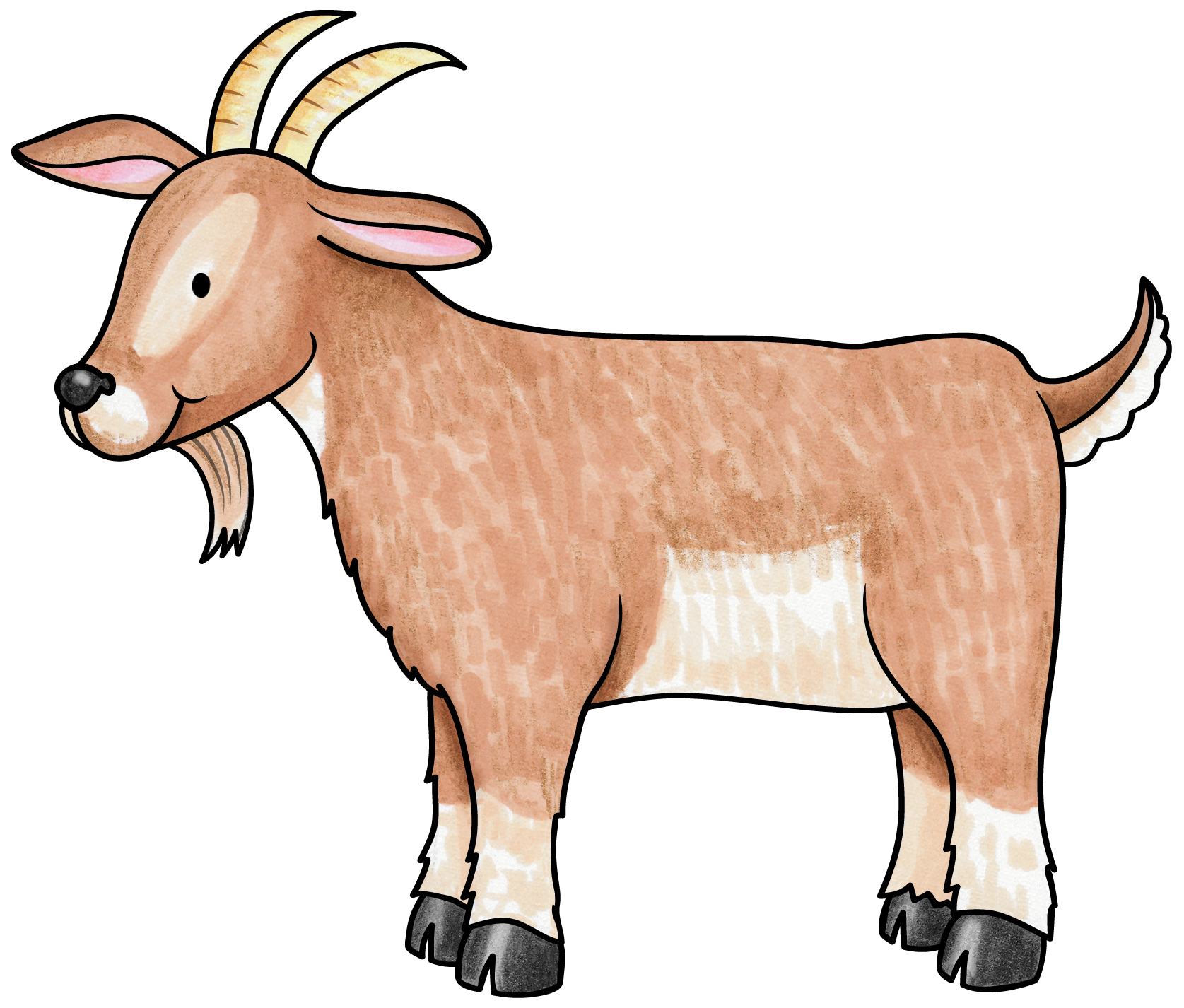 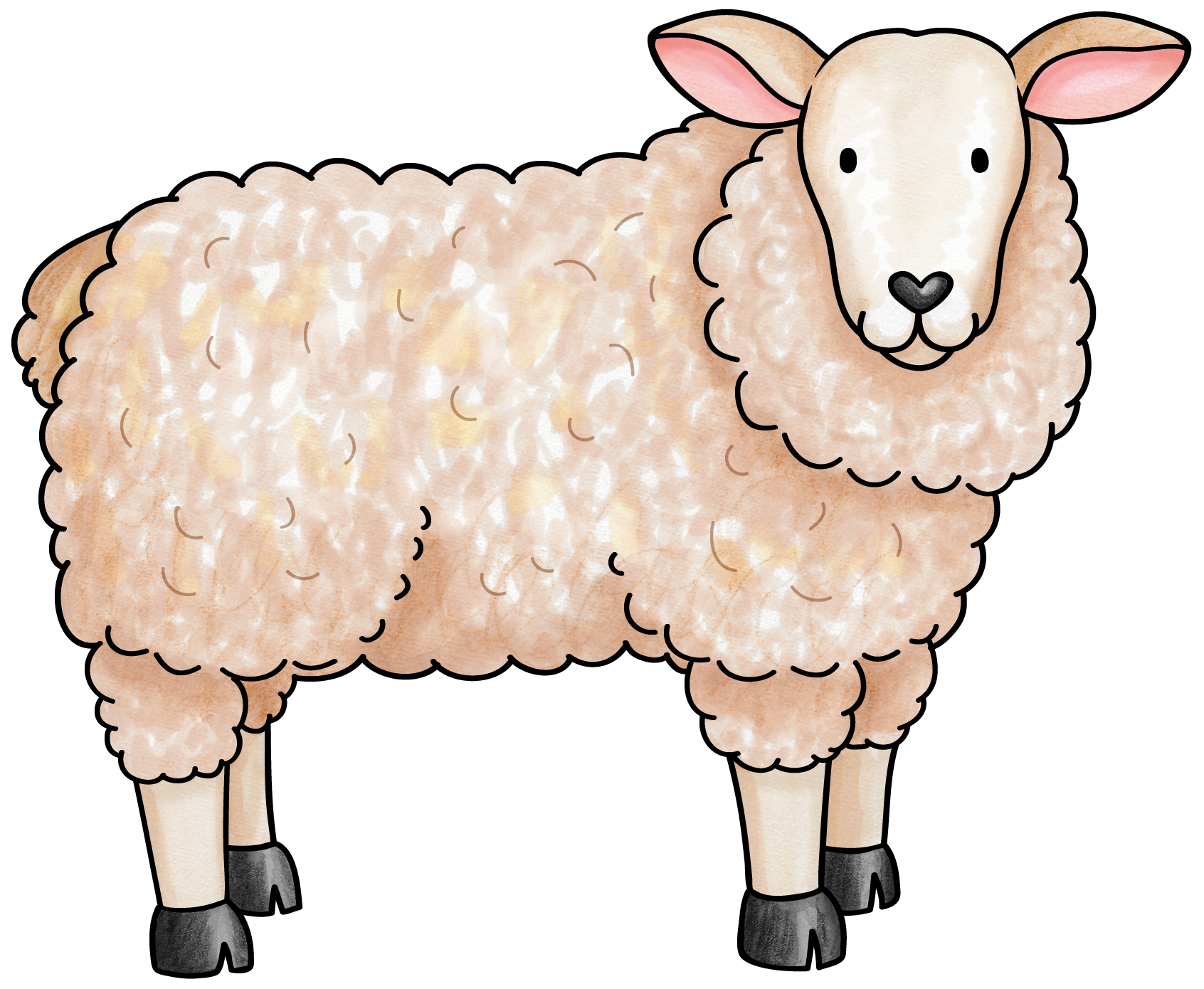 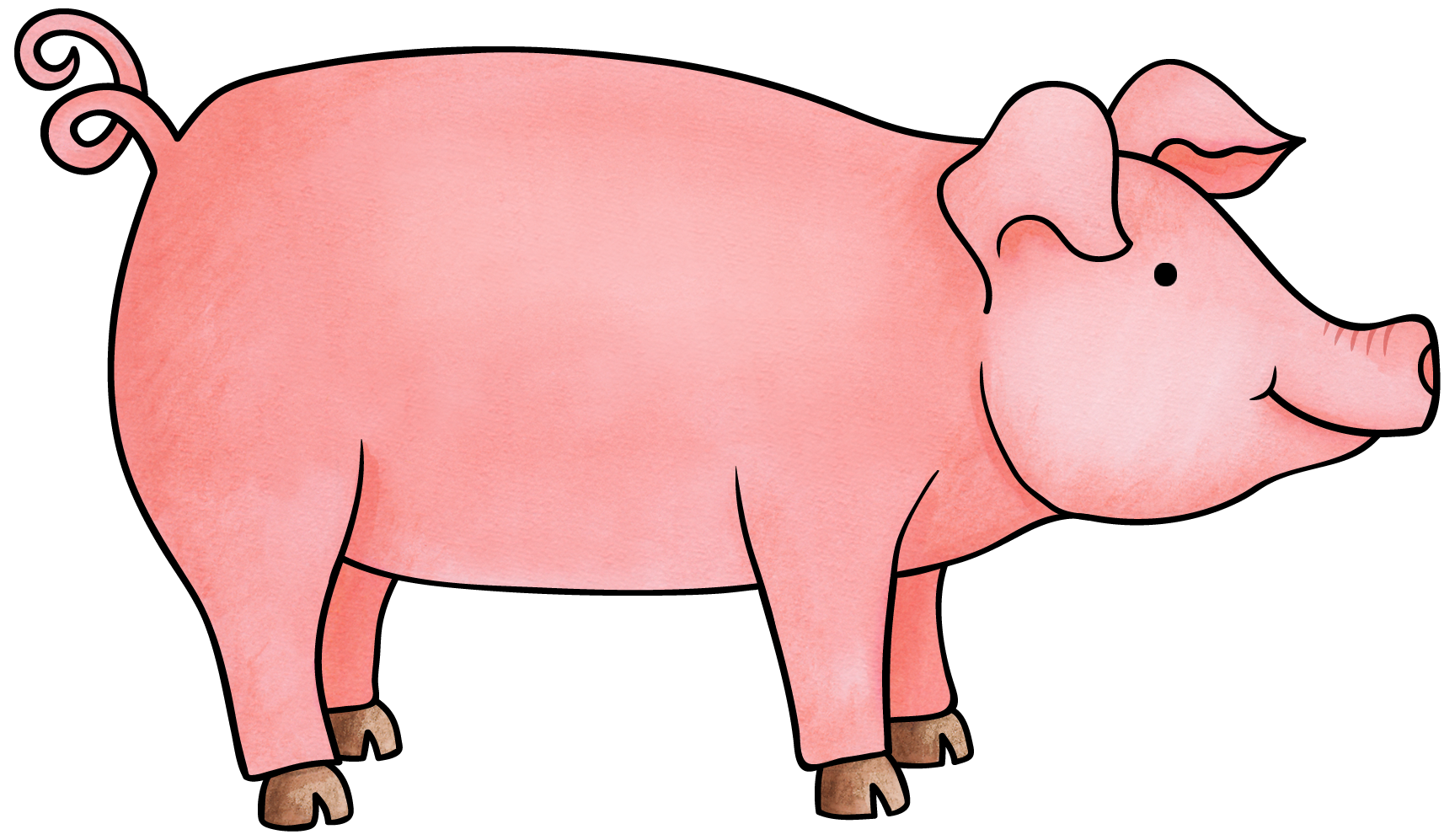 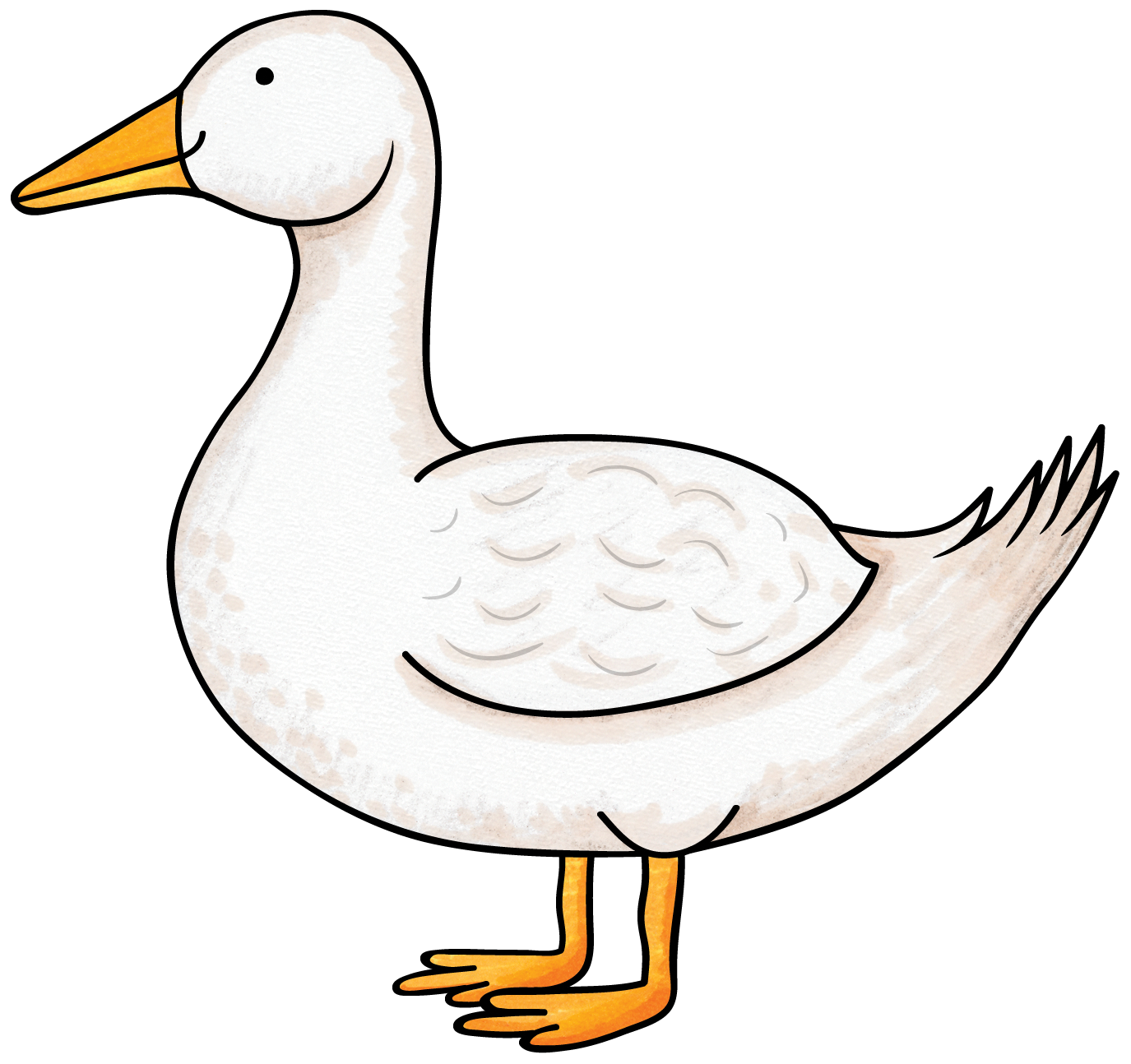 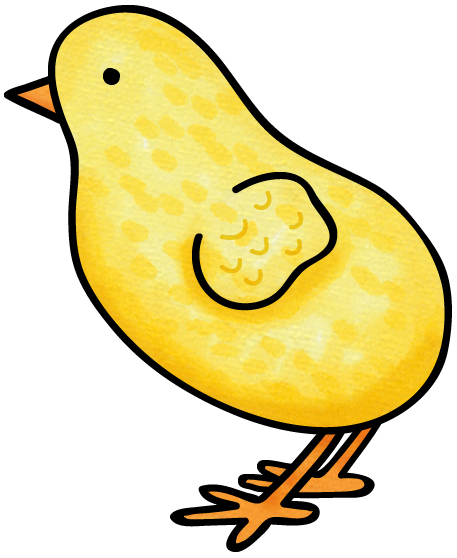 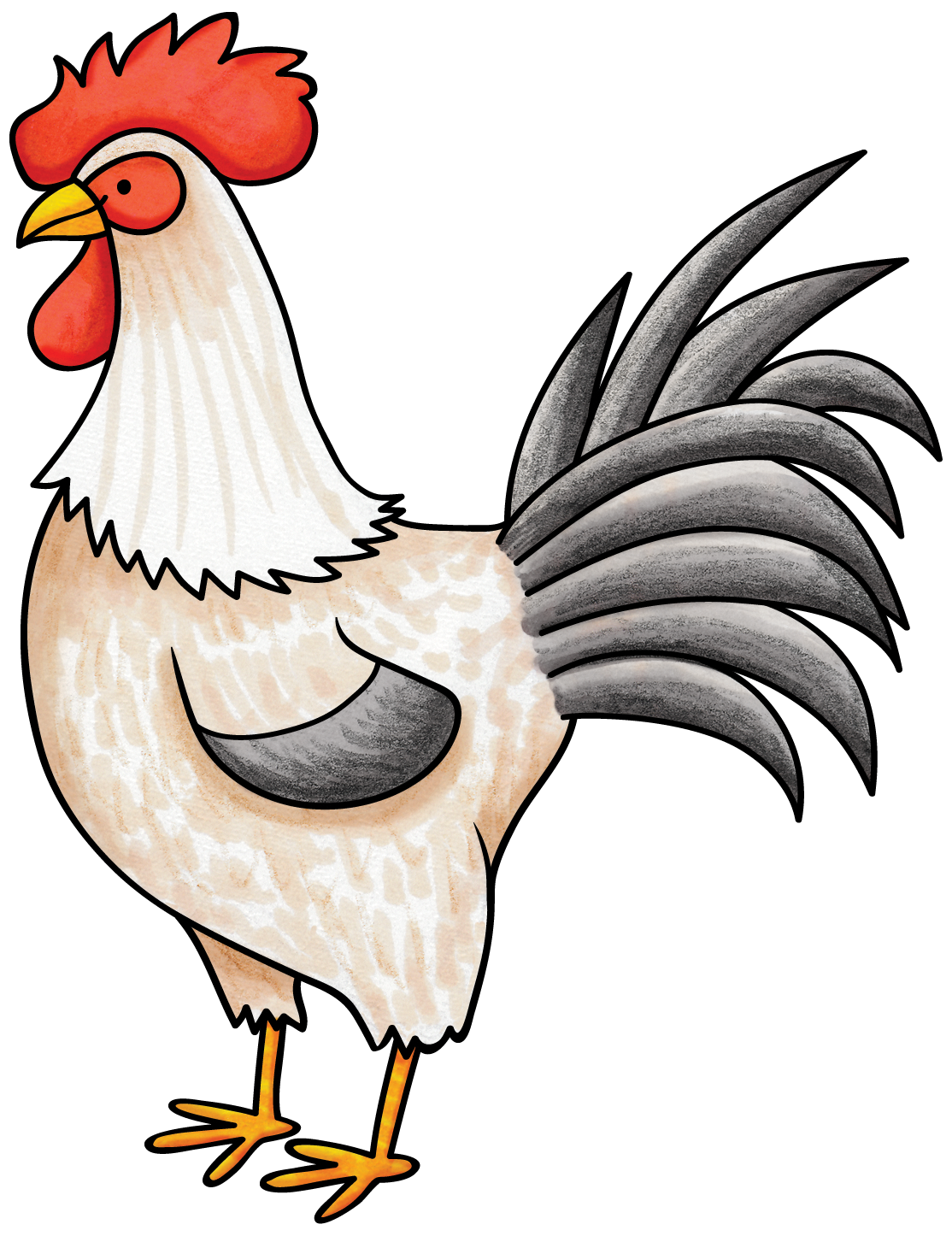 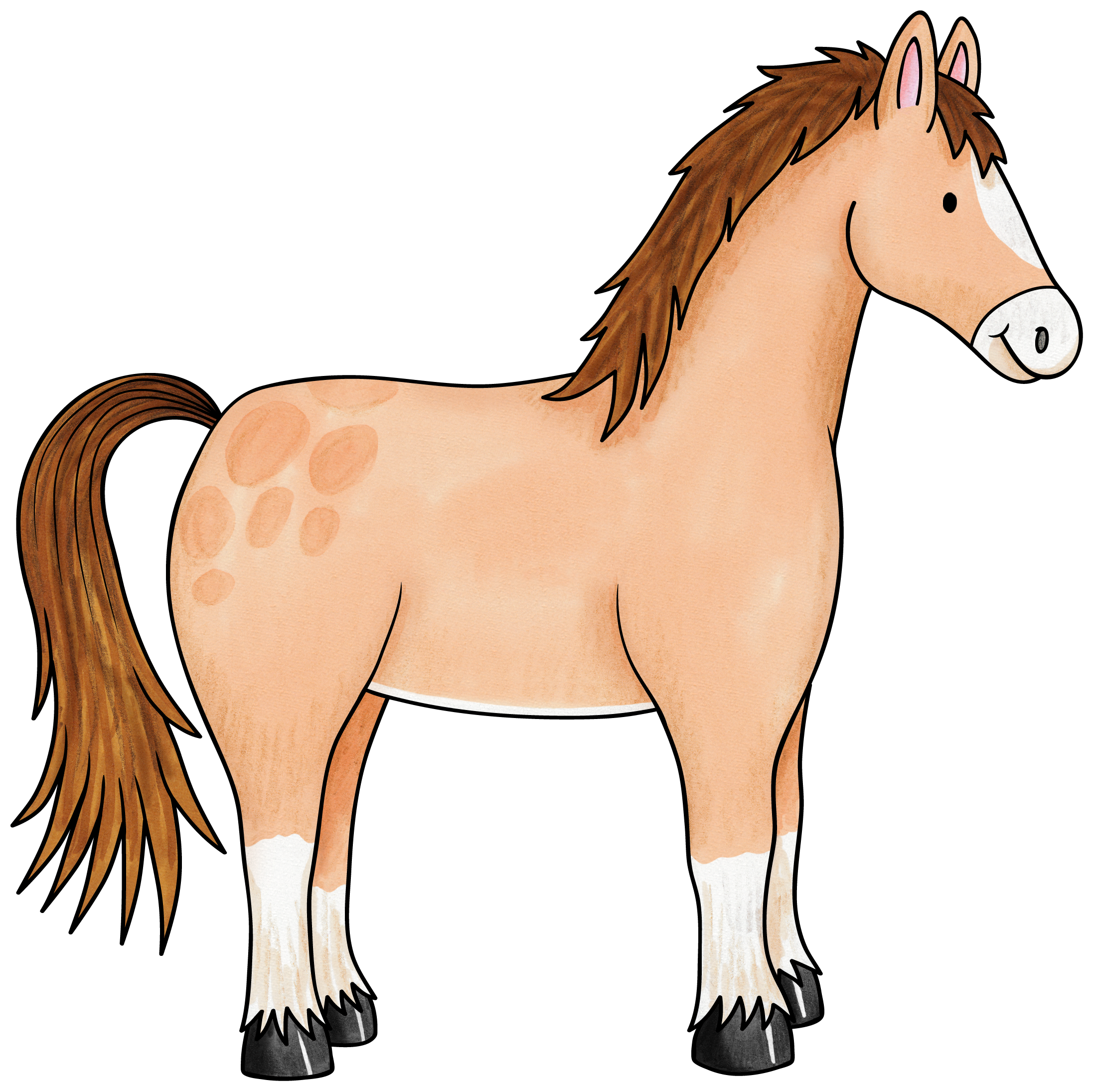 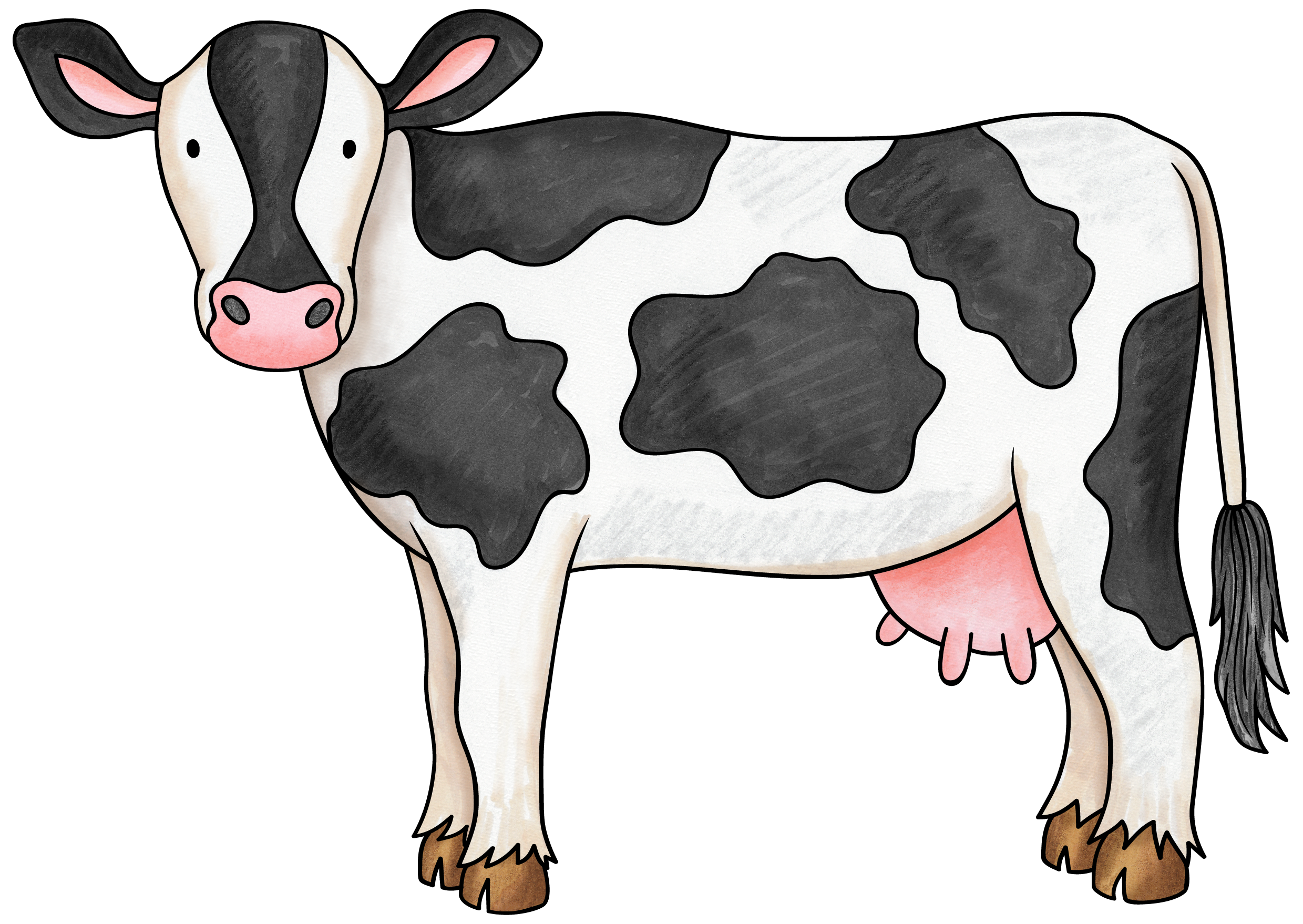 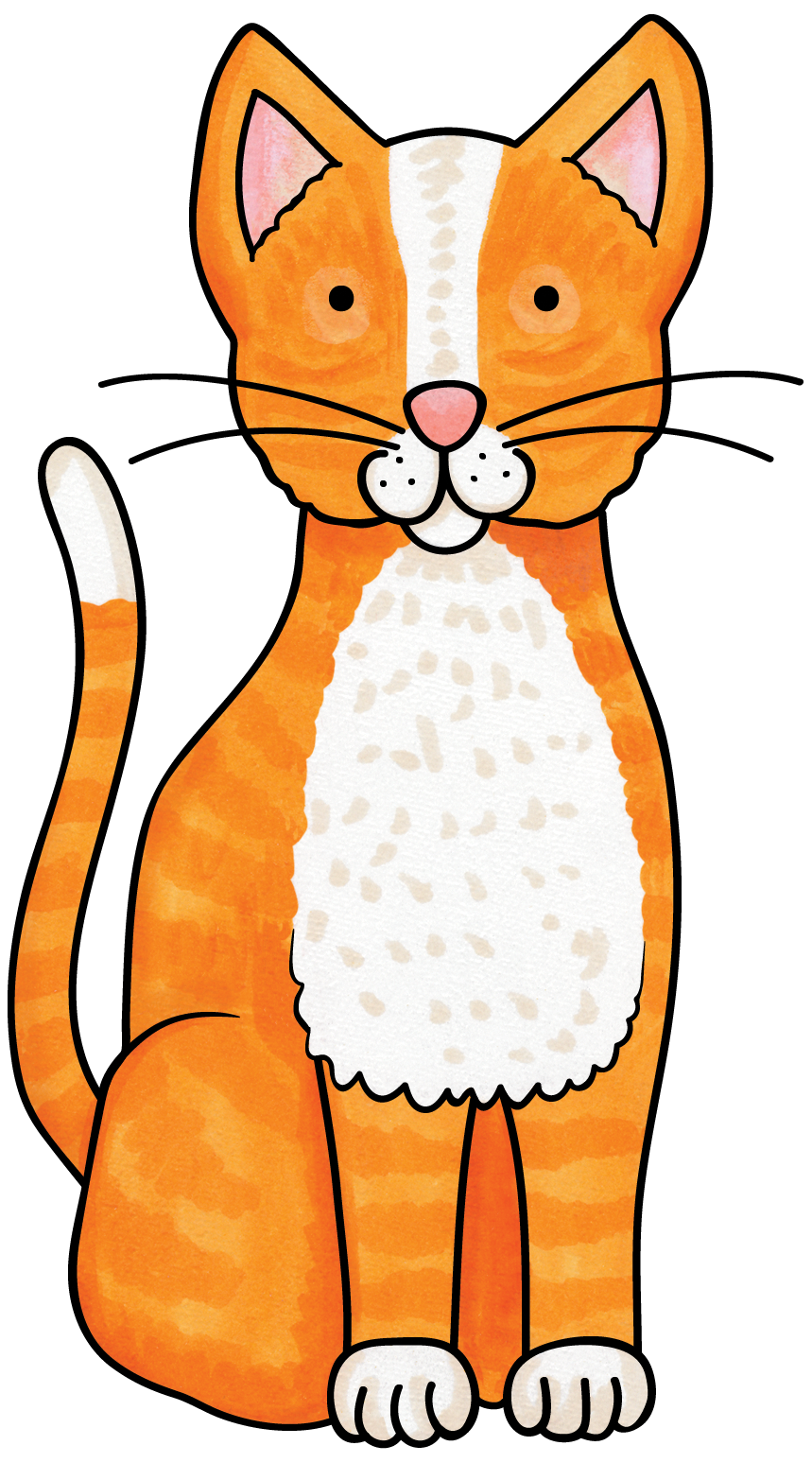 2 Legs4 Legs2 Legs4 Legs